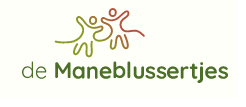 Vakantierooster 2021 – 2022Met welke vakanties houden wij rekening in ons 40 weken contract?Herfstvakantie: 25 oktober t/m 29 oktober 2021Kerstvakantie: 27 december 2021 t/m 7 januari 2022Voorjaarsvakantie: 28 februari t/m 4 maart 2022Meivakantie: 25 april t/m 6 mei 2022Zomervakantie: 21 juli t/m 2 september 2022